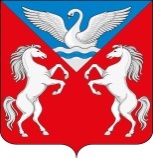 АДМИНИСТРАЦИЯ ЛЕБЯЖЕНСКОГО СЕЛЬСОВЕТА
КРАСНОТУРАНСКОГО РАЙОНА КРАСНОЯРСКОГО КРАЯПОСТАНОВЛЕНИЕ 03.11.2021                                 с. Лебяжье                                          № 26-пОб отмене Постановления Администрации Лебяженского сельсовета от 25.04.2014 № 18-п «Об утверждении перечня должностей муниципальной службы, при замещении которых муниципальные служащие администрации Лебяженского сельсовета обязаны предоставлять сведения о своих расходах, а также расходах своих супруги (супруга) и несовершеннолетних детей»В соответствии с Федеральным законом от 06.10.2003 № 131-ФЗ «Об общих принципах организации местного самоуправления в Российской Федерации», руководствуясь Уставом Лебяженского сельсоветаВ целях приведения правовых актов администрации муниципального образования Лебяженский сельсовет в соответствие с законодательством Российской Федерации ПОСТАНОВЛЯЮ:1. Отменить Постановление Администрации Лебяженского сельсовета от 25.04.2014 № 18-п «Об утверждении перечня должностей муниципальной службы, при замещении которых муниципальные служащие администрации Лебяженского сельсовета обязаны предоставлять сведения о своих расходах, а также расходах своих супруги (супруга) и несовершеннолетних детей», как противоречащее действующему законодательству.2.  Контроль за исполнением решения оставляю за собой.3. Постановление вступает в силу со дня, следующего за днем его официального опубликования  на сайте администрации Лебяженского сельсовета (http://lebyazhe-adm.gbu.su/).Глава Лебяженского сельсовета:                                               М.А.Назирова              